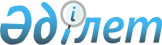 О внесении изменений в приказ Министра обороны Республики Казахстан от 22 декабря 2017 года № 751 "Об утверждении Правил временного назначения на вакантные воинские должности военнослужащих нижестоящего состава, военнообязанных соответствующего состава либо граждан"Приказ Министра обороны Республики Казахстан от 2 ноября 2020 года № 597. Зарегистрирован в Министерстве юстиции Республики Казахстан 5 ноября 2020 года № 21588
      ПРИКАЗЫВАЮ:
      1. Внести в приказ Министра обороны Республики Казахстан от 22 декабря 2017 года № 751 "Об утверждении Правил временного назначения на вакантные воинские должности военнослужащих нижестоящего состава, военнообязанных соответствующего состава либо граждан" (зарегистрирован в Реестре государственной регистрации нормативных правовых актов под № 16189, опубликован 12 января 2018 года в Эталонном контрольном банке нормативных правовых актов Республики Казахстан в электронном виде) следующие изменения:
      в Правилах временного назначения на вакантные воинские должности военнослужащих нижестоящего состава, военнообязанных соответствующего состава либо граждан, утвержденных указанным приказом:
      пункт 4 исключить;
      пункт 5 изложить в следующей редакции:
      "5. На вакантные воинские должности офицерского состава временно назначаются:
      1) военнослужащие нижестоящего состава Вооруженных Сил Республики Казахстан при наличии условий, предусмотренных подпунктом 3) пункта 1 статьи 38 Закона Республики Казахстан от 16 февраля 2012 года "О воинской службе и статусе военнослужащих", а также имеющие непрерывный стаж воинской службы не менее пяти лет (за исключением лиц, назначаемых на должности медицинских работников), высшее образование и специальность, родственную по профилю соответствующей воинской учетной специальности, при условии, что у них не будут в подчинении офицеров;
      2) военнообязанные соответствующего состава, а также граждане, имеющие высшее образование и специальность, родственную по профилю соответствующей воинской учетной специальности.".
      2. Департаменту кадров Министерства обороны Республики Казахстан в установленном законодательством Республики Казахстан порядке обеспечить:
      1) государственную регистрацию настоящего приказа в Министерстве юстиции Республики Казахстан;
      2) размещение настоящего приказа на интернет-ресурсе Министерства обороны Республики Казахстан после его первого официального опубликования;
      3) направление сведений в Юридический департамент Министерства обороны Республики Казахстан об исполнении мероприятий, предусмотренных подпунктами 1) и 2) настоящего пункта в течение десяти календарных дней со дня государственной регистрации.
      3. Контроль за исполнением настоящего приказа возложить на курирующего заместителя Министра обороны Республики Казахстан.
      4. Настоящий приказ довести до должностных лиц в части, их касающейся.
      5. Настоящий приказ вводится в действие по истечении десяти календарных дней после дня его первого официального опубликования.
					© 2012. РГП на ПХВ «Институт законодательства и правовой информации Республики Казахстан» Министерства юстиции Республики Казахстан
				
      Министр обороны
Республики Казахстан 

Н. Ермекбаев
